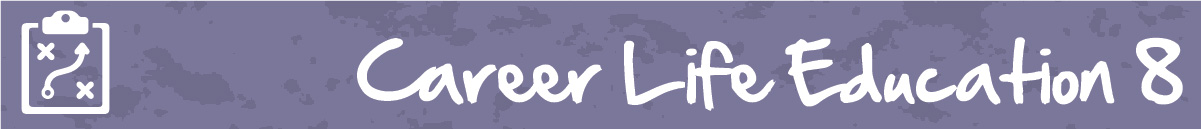 M4 Lesson 3: Expanding Your Career VocabularyCore Competencies:Big Ideas:Adapting to economic and labour market changes requires flexibility
Curricular Competencies:Apply a variety of research skills to expand their knowledge of diverse career possibilities and understand career clustersRecognize the influence of curriculum choices and co-curricular activities on career pathsQuestion self and others about how individual purposes and passions can support the needs of the local and global community when considering career choicesLesson:The word "career" comes from Latin for cart or chariot (carrus), a means to carry you from one point to another. Take a minute to think about this in relation to the people you interviewed about their career choices. Have their career paths carried them from one place to another?A career is about the life that you would like to lead, and it involves deciding among possible and preferred futures. Studying career choices may seem a little odd to you at this point, as you still have a lot of learning and growth to do, but by starting to learn your options now, you will have an easier time answering who you want to be in this world and how you can best make an impact in your community...when the time comes of course!Despite the fact that, give or take, you will have 12 careers over our lifetime, most of you won’t settle on that first career until you're 25. According to Statistics Canada’s Youth In Transitions Survey, less than seven per cent of 25-year-olds had the same career expectations they did as 17-year-olds. It just goes to show that our aspirations and goals change as we learn, so knowing how to navigate the world of careers is an important part of making career-life decisions!In this next assignment, you will take some time to expand your career vocabulary, using five of the careers you were unsure about from the last assignment. Assignment:In this assignment, you will revisit five of the careers that you were unsure of from your last assignment. If you were confident with your choices in the last assignment, then just choose five careers that you would like to learn more about! Don't worry, later in the course you will have the opportunity to research a career of your own choosing!Research each of the five careers on the WorkBC website - a great resource for learning about career choices and answer the accompanying questions about each career.Go to the website https://www.workbc.ca/Under the header "Resources for", choose "Youth"Under "Career Exploration", choose "WorkBC Career Profiles"Type the name of your first career in the "Job Title" toolbarYou will then be brought to an information page for that particular career. Answer the following questions for each of the five careers:Assessment: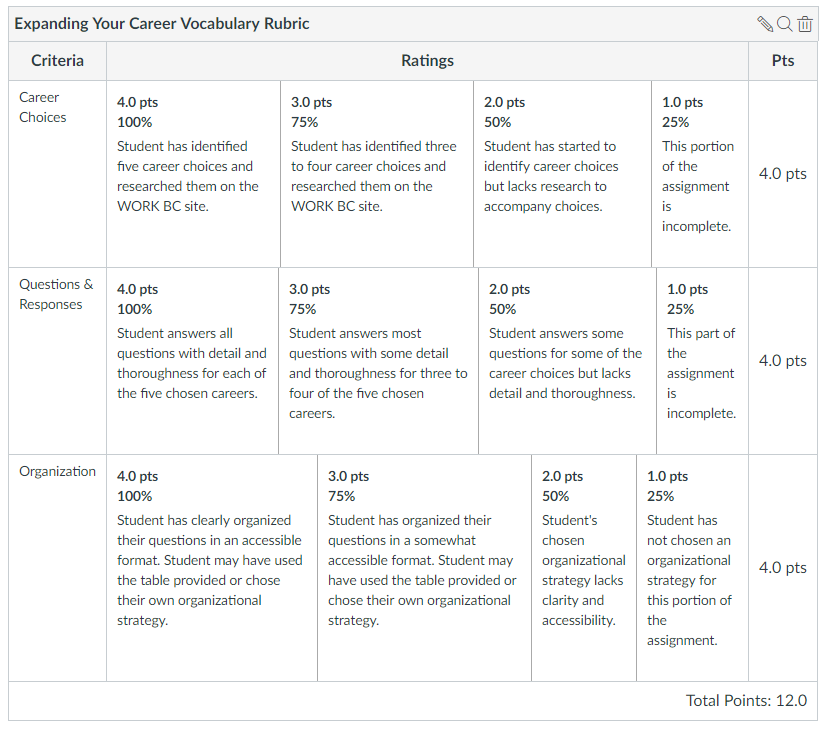 CommunicationThinkingPersonal & SocialCareer Name:List three of the duties for someone in this career:*Look under the heading "Duties" in the Table of ContentsWhat are the annual earnings per year and hourly (median) for someone in this career?*Look under the heading "Earnings and Outlook" in the Table of ContentsAre opportunities in this career growing in British Columbia? What is the forecasted average employment rate?*Look under the heading "Earnings and Outlook" in the Table of ContentsAre opportunities in this career growing in your region? How do they differ from provincial growth?*Look under the heading "Earnings and Outlook" in the Table of Contents